МИНИСТЕРСТВО ОБРАЗОВАНИЯ И НАУКИ РОССИЙСКОЙ ФЕДЕРАЦИИФедеральное государственное бюджетное образовательное учреждениевысшего образования «КУБАНСКИЙ ГОСУДАРСТВЕННЫЙ УНИВЕРСИТЕТ»(ФГБОУ ВО «КубГУ»)Кафедра экономики предприятия, регионального и кадрового менеджментаКУРСОВАЯ РАБОТАОБЕСПЕЧЕНИЕ ПРОДОВОЛЬСТВЕННОЙ БЕЗОПАСНОСТИРаботу выполнила                                                                            Карцева В.В.Факультет                                экономический                            курс          3Специальность      Экономическая  безопасность                               Научный руководительпреподаватель                                                                                 С.Н. ЯковенкоКраснодар 2018СОДЕРЖАНИЕВВЕДЕНИЕ………………………………………………………………………..31 Теоретические аспекты обеспечения продовольственной безопасности государства…………………………………………………….…………………..51.1 Понятие продовольственной безопасности и ее роль в обеспечении  национальной безопасности страны……………………………………………..5  1.2 Проблемы обеспечения продовольственной безопасности России и пути их преодоления…………………………………………………………………..10 1.3 Методические подходы к оценке уровня обеспечения продовольственной безопасности РФ…………………………………………………………………122 Продовольственная безопасность Краснодарского края как составляющая национальной безопасности страны……………………………………………162.1 Особенности функционирования социально-экономической  системы Краснодарского края ……………………………………………………………162.2 Анализ основных показателей обеспечения продовольственной безопасности Краснодарского края……….........................................................222.3 Анализ отрасли сельского хозяйства  Краснодарского края……………...303 Мероприятия по совершенствованию уровня продовольственной безопасности Краснодарского края…………………………………………….35ЗАКЛЮЧЕНИЕ………………………………………………………………….40СПИСОК ИСПОЛЬЗОВАННЫХ ИСТОЧНИКОВ……………………………43ВВЕДЕНИЕВ условиях глобализации и интеграции, современный быстроразвивающийся мир приносит нам как необходимые блага, так и различные угрозы. Одна из таких угроз – нехватка продовольствия.Производство продуктов питания всегда было и будет оставаться одной из насущных проблем человечества. Всё почему? Потому что человек не может прекратить потреблять, пища необходима ему, в первую очередь, чтобы жить. К.Маркс писал, что «…Производство продуктов питания является самым первым условием жизни…». Но, как нам известно, в большинстве стран такие потребности только растут, что связано как с ростом численности населения, так и с развитием экономики.Стоит также отметить тот факт, что производство продовольствия и природная среда находятся в тесной взаимосвязи. И наше неэкологическое сельское хозяйство может явиться опасным фактором и послужить ухудшению качества продовольствия или же его уничтожению.Поэтому, под продовольственной безопасностью стоит понимать такое положение, при котором каждый человек может пользоваться правом на продукты питания в необходимом количестве.Таким образом, мы видим, что продовольственная безопасность на сегодняшний день остаётся одной из наиболее актуальных проблем национальной безопасности всех государств мира. В 1996 г. по инициативе ООН была принята «Римская декларация о всемирной продовольственной безопасности», которая признана обеспечить продовольствием всё население планеты и снизить численность недоедающих людей.  Целью данного исследования является детальный анализ проблемы обеспечения и поддержания продовольственной безопасности РФ на современном этапе.В соответствии с поставленной целью целесообразно решить следующие задачи:Определить понятие продовольственной безопасности и ее роль в обеспечении национальной безопасности;Выявить проблемы обеспечения продовольственной безопасности России и пути их преодоления;Определить особенности функционирования социально-экономической системы Краснодарского края;Оценить уровень продовольственной безопасности Краснодарского края;Предложить мероприятия по совершенствованию продовольственной безопасности Ростовской области.Объектом исследования выступает Российская Федерация и Краснодарский край.Предметом выступают экономические отношения по поводу обеспечения продовольственной безопасности как внутри страны, так и внутри отдельной области.Теоретические аспекты обеспечения продовольственной безопасности государстваПонятие продовольственной безопасности и ее роль в обеспечении  национальной безопасности  страныВ современно мире существует большое множество проблем, которые требуют особого подхода и незамедлительного решения. Но, к сожалению, не все проблемы удаётся решить в одночасье. Так, продовольственная проблема не может разрешиться уже долгие годы и привлекает внимание весь мир. Её значимость понять легко, т.к. обеспечение продовольствием – это фактически обеспечение жизни людей. Голод и недоедание – вот причина низкой производительности людей. Такие люди чаще подвержены заболеваниям, но средств для иной жизни нет.Поэтому, на сегодняшний день, проблема актуальна не только для стран «третьего мира», где большинство людей относится к группе бедных, но и для развитых и развивающихся стран. Продовольственная безопасность требует особого внимания и детального рассмотрения, как со стороны отдельного государства, так и со стороны мирового сообщества. Именно поэтому производство сельскохозяйственной продукции является показателем национальной независимости и экономической стабильности.Так, в каждом государстве приняты свои определенные законы и нормы, ориентированные на обеспечение должного уровня продовольственной безопасности. А что касается международного уровня, здесь также существуют определенные положения, рассматривающие этот вопрос. Так, основным регулятором является Римская Декларация по всемирной продовольственной безопасности, направленная на снижения числа бедных и голодающих людей. В Декларации продовольственная безопасность трактуется как - состояние экономики, в котором каждому гражданину обеспечивается доступ к продуктам питания, питьевой воде в качестве, ассортименте и объемах необходимых для физического и социального развития и обеспечения здоровья. Данная Декларация обязывает каждую страну гарантировать эти условия своему населению. Поговорим отдельно о Российской Федерации. В ст. 7 Конституции РФ сказано, что: «Российская Федерация – социальное государство, политика которого направлена на создание условий, обеспечивающих достойную жизнь и свободное развитие человека». В данном аспекте основное и, наверное, наиболее существенное условие – это обеспечение продовольственной безопасности, т.к. потребность в пище у человека является естественной и жизненно необходимой. Также, в настоящее время, политика государства направлена на рост числа населения в стране. Прокормить его лишь импортными товарами просто невозможно. Поэтому производство продуктов питания должно происходить постоянно.В России, как и у остальных других стран, существует ряд ключевых нормативно-правовых документов, определяющих основные цели и задачи продовольственной безопасности. Обозначим их и то, как они определяют понятие продовольственной безопасности, ниже, в таблице 1.Таблица 1 – Определение термина «продовольственная безопасность» в нормативно-правовых документахПродолжение таблицы 1На основе данной таблицы продовольственную безопасность можно трактовать как государственное обеспечение населения необходимыми качественными продуктами питания для нормальной жизнедеятельности, а также гарантия экономической доступности к этим продуктам.Здесь следует отметить то, что обеспечение продовольствием населения нельзя пускать на самотёк. Эта проблема не может регулироваться одним рынком. Государственная поддержка крайне необходима,  чтобы сельское хозяйство  и другие, сопутствующие развитию продовольственной безопасности, отрасли могли функционировать должным образом. [7]Таблица 2   Уровни, обеспечивающие продовольственную безопасностьРассматривая структуру продовольственной безопасности, можно отметить, что она состоит из нескольких уровней, а именно семи, в каждом из которых стоит субъект, способствующий контролю и организации решения продовольственной проблемы. Все они связаны между собой, и нижестоящий подчиняется вышестоящему, т.е. структура имеет определенную иерархию, от глобального до семейного уровня. Целесообразно проводить анализ каждого из них, чтобы увидеть общую картину и оценить, на каком уровне есть проблемы и кто из них оказывает большее влияние на продовольственную безопасность страны. Ведь не может быть общего анализа без частного. Данные представлены в таблице 2.Существует целый ряд показателей, которые влияют на продовольственную безопасность: импорт продовольствия, покупательная способность населения России, самообеспеченность страны, низкий контроль над безопасностью продуктов питания, в силу чего продовольствие становится угрозой жизни и многие другие показатели, о которых мы поговорим позже.На основе этого, целесообразно выделить основные задачи, которые ставит перед собой РФ, с целью обеспечения продовольственной безопасности на территории всей страны:разрабатывать прогнозы и своевременно обнаруживать угрозы продовольственной безопасности со стороны внутренней и внешней среды. своевременно устранять появившиеся или предстоящие угрозысводить к минимуму негативные последствия угрозформировать устойчивое отечественное производство пищевых продуктовформировать резервы пищевых продуктовдостижение и поддержание физической и экономической доступности для каждого гражданина страны безопасных пищевых продуктов в объемах и ассортименте, которые соответствуют установленным рациональным нормам потребления продовольствия, необходимого для активного и здорового образа жизни.Говоря о национальной безопасности, мы приходим к выводу, что она напрямую зависит от продовольственной безопасности, т.к. обеспеченность населения продуктами питания – это в первую очередь основная потребность людей для выживания, а для страны – это избежание зависимости от других стран и, следовательно, экономическая стабильность. Не стоит забывать и о социальной напряжённости внутри населения. Такая проблема может также возникнуть в случае ограниченного потребления продуктов и привести к демографической, экономической угрозе и к угрозе остальных других сфер жизнедеятельности. Таким образом, видно, что продовольственная безопасность оказывает влияние на все сферы жизни.
         1.2 Проблемы обеспечения продовольственной безопасности России и пути их преодоления Всеми известный массовый голод, случившийся в середине 70-х годов, заставил мир понять, насколько важно значение продовольственной безопасности как для каждого государства в отдельности, так и для мира в целом. Катастрофа унесла жизни десятков тысяч людей в ряде развивающихся стран «третьего мира». Причина этому – критическая нехватки продовольствия. В данной ситуации целесообразно говорить о росте цен на фоне общ​его дефицита продовольствия. Во-первых, следует сказать о неблагоприятных погодных условиях, которые часто являются следствием неурожая и затем нехватки продуктовых товаров на рынке. Во-вторых, возможные социальные конфликты в ряде стран, экспорт из которых ограничен или запрещен. Это, в свою очередь, снижает предложение на продовольственные товары, т.к. отсутствует заинтересованность в продаже большого количества товара по хорошей цене. Но при этом спрос на продукты остается прежним. А, как нам хорошо известно, при превышение спроса над предложением цены на товар значительно растут. Эти и другие причины порождают дефицит продовольственных товаров на внутренних и на международных рынках.Как известно, продовольственная безопасность базируется на самообеспечении основными видами продовольствия и является одной из составляющих экономической безопасности страны. Даже можно сказать, что она является неотъемлемой частью всей системы национальной безопасности. По этой причине данная проблема приобретает масштабный и значимый характер на территории всей страны. Она представляет собой фактор, предопределяющий социально – экономическое развитие страны на всех уровнях хозяйствования. И главной целью является последовательное улучшение и развитие главных индикаторов обеспечения продовольственной безопасности, которые будут рассмотрены далее.Что касается России, то здесь основная проблема - высокая импортная зависимость по отдельным видам сельскохозяйственной, рыбной продукции и продовольствия в целом. По официальным данным запад поставляет в Россию на 20-25 млрд. долл. продуктов в год. При этом импорт продовольствия составляет 25-35%. [7] И это только официальные данные, которые не учитывают весь спектр поставок. В данном аспекте проблема заключается в  следующем: отечественная продукция неконкурентоспособная на мировом рынке. Отсюда, её цена на территории страны на 10% выше, чем на международном уровне. Соответственно, гражданам РФ проще купить импортную продукцию из-за более выгодной цены.Вопрос о конкурентоспособности продовольствия является насущным для России. Ведь именно она во многом тормозит развитие импортозамещения. Но говорить об этой проблеме мало. Здесь важна роль государства, его поддержка и в финансовом и в законодательном плане. [3]Техника и необходимое оборудование для производства давно устарели, связи  и поставки  между странами совершенно не налажены. Существуют определеннее нормы и положения, регулирующие производство и поставку продукции, но, тем не менее, они коснулись не всех вопросов, за счёт чего образуются большие пробелы в данном аспекте.Для того, чтобы улучшить продовольственную безопасность России, необходимо изменить внешнеэкономическую политику. Это в дальнейшем может повлиять на рост спроса на отечественную продукцию и как следствие на рост всего российского аграрного сектора экономики.  На сегодняшний день, решением данной проблемы является высокая государственная поддержка АПК, примерно от 96 до 111 млрд. руб. ежегодно. Также изменения в законодательстве и предоставление льгот для отечественных производителей поможет российской продукции развиваться, совершенствоваться и конкурировать с импортной. И этот процесс должен быть непрерывный, чтобы темпы роста не замедлялись и главное, чтобы не вернуться к тому, с чего начинали.1.3 Методические подходы к оценке уровня обеспечения продовольственной безопасности РФОпределив первостепенность значения защищенности жителей страны продуктами питания за счёт собственного ресурсного потенциала, необходимо детально рассмотреть текущую ситуацию в РФ. Согласно Доктрине продовольственной безопасности и мнения многих других авторов выделяют три основных блока, позволяющие оценить уровень обеспечения продовольственной безопасности:–  физическая доступность продовольствия — достаточность (с точки зрения потребностей людей) продуктов питания в физических объемах, то есть бесперебойное поступление продуктов к местам их конечного потребления. –  экономическая доступность продовольствия — уровень доходов, позволяющий приобретать продукты питания на уровне физиологических норм питания; –  безопасность продовольствия для потребителей — производство и реализация некачественных пищевых продуктов, которые могли бы нанести вред здоровью населения. На основе данных блоков можно легко оценить уровень развития производств продуктов питания, возможность и способность населения приобретать продукты по сложившимся ценам в необходимых объёмах, а также качество потребляемых продуктов. Эти три составляющие, в свою очередь, включают в себя ряд индикаторов, которые детализируют и конкретизируют отдельные показатели, на основе которых проводится оценка, а также с помощью них можно узнать, что и в какой степени повлияло на тот или иной уровень продовольственной безопасности. Представим их в таблице ниже.Таблица 3  – Система показателей продовольственной безопасности РФ Продолжение таблицы 3Таких индикаторов существует большое множество. Оценивая их, у нас появляется возможность провести точный анализ нужного региона, предприятия, увидеть значимые ошибки и недочеты и на основе них генерировать программы по развитию отдельных производств сельского хозяйства. Минсельхозом России проводится ежегодный мониторинг состояния продовольственной безопасности страны в сферах производства, переработки, экспорта-импорта сельскохозяйственной продукции, сырья и продовольствия, по результатам которого представляется доклад Президенту РФ.Целесообразно выделить наиболее значимые показатели, на основе которых будет проводиться дальнейший анализ:Население. Т.е. это количество человек, проживающих на определенной территории. Смысл этого показателя в том, что он является определяющим для всех других. От него зависит, какое количество продуктов необходимо стране.Уровень потребления продуктов питания. Данный показатель приводится на душу населения и показывает, какое количество продуктов потребляет человек за год, и как он отличается от норматива.Реальные доходы населения. Показывает доход, которым в действительности обладает население после уплаты обязательных взносов в бюджет, и используется для потребления и накопления.Уровень цен на продукты питания. Т.е. средняя розничная цена на продовольствие, сравнимая с нормативом.Индекс потребительских цен, отражающий соотношение цены стандартной корзины товаров с ценой той же корзины в предыдущем периоде.Производство основных пищевых продуктов. Данный показатель помогает оценить качество производства и показывает, в каком количестве производят тот или иной продукт.Импорт продовольствия – перемещение иностранных продуктов из за границы для их реализации в государстве.Качество продуктов питания. Т.е. соответствие качества установленным нормам.Для того чтобы адекватно оценить состояние продовольственной безопасности края, следует сформировать определенный список показателей, по которым бы оценивались все аспекты данного понятия. Как уже говорилось ранее, данных показателей существует огромное количество. Если рассматривать продовольственную безопасность региона, то первоначально целесообразно подчеркнуть те черты, которые присущи региону, а затем оценивать необходимы индикаторы, опираясь на которые можно получить точную оценку и анализ.2 Продовольственная безопасность Краснодарского края как составляющая национальной безопасности страныОсобенности функционирования социально-экономической системы Краснодарского краяРоссия обладает огромными территориями. И именно поэтому продовольственную безопасность следует оценивать не только на основе всей страны, но и в отдельности каждый регион. Хотелось бы отметить то факт, что каждый регион обладает определенным количеством минеральных ресурсов, имеет разные природно-климатические условия, экономическую и демографическую ситуацию. Всё это в определённой степени влияет на выбор показателей, на основе которых оценивается уровень продовольственной безопасности, а также обуславливает их деление на производящие и потребляющие. Т.е. одни обладают всеми необходимыми условиями, чтобы производить, а у других такие условий нет, поэтому им приходится только потреблять и развивать то, чем они обладают. В данной главе представлена характеристика Краснодарского края с точки зрения его продовольственной безопасности. Выбор обусловлен тем , что Краснодарского край давно признается одним из наиболее развитых регионов ЮФО с точки зрения экономических отношений. Недаром Кубань уже давно называют «житницей» России. Все благодаря огромному агропромышленному потенциалу, который достигается выгодным географическим положением, высоким ресурсным и кадровым потенциалом.Край на севере и северо-востоке граничит с Ростовской областью, на востоке – со Ставропольским краем, на юге – с Абхазией. Такое соседство благоприятствует развитию экономических связей. Край имеет выход к двум морям - Чёрному и Азовскому, что способствует развитию международной торговли.Территория края составляет 76 тыс. км2, большая часть из которой, а именно 2/3, равнинная местность. Т.е. можно заметить, что большая площадь края предназначена именно для сельского хозяйства.Недра Краснодарского края содержат более 60 видов полезных ископаемых. Имеются запасы нефти, природного газа, мергеля, мрамора, известняка, гравия, кварцевого песка, железных руд, каменной соли и многих других полезных ископаемых. Первые залежи нефти были открыты в 1864 именно на Кубани. Поэтому Кубань считается родиной отечественной нефтяной промышленности. Из недр края ежегодно извлекается 1,6- 4,7 млн. тонн нефти и свыше 2 млрд. м3природного газа.Что касается леса, то для края это лес - одно из главнейших природных богатств. Общая площадь лесов составляет свыше полутора миллионов гектаров. Наиболее ценные породы деревьев, такие как дубовые и буковые массивы занимают, соответственно, 44 и 28 процентов площади всех лесов.Тем самым, Краснодарский край привлекает к себе большое количество инвестиций, как региональных, так и федеральных. А это немаловажный показатель для развития края в социально-экономическом отношении, т.к. сразу происходит развитие туризма и экономики в целом. Для его измерения используют производство ВРП на душу населения. Он представляет собой вложение резидентными единицами средств в объект основного капитала для создания нового дохода в будущем путем использования их в производстве. Ниже представим структуру ВРП в Краснодарском крае, чтобы иметь представление за счёт каких отраслей развивается край и какие из них следует укрепить.Таблица 4 - Структура валового регионального продукта, в % к итогу Источник: http://krsdstat.gks.ruНе трудно заметить, что основу производственных сил региона составляют такие отрасли экономики как: промышленная, строительная, топливно-энергетическая, агропромышленная, транспортная и многие другие. В этом мы можем убедиться, глядя на таблицу выше. Наибольшую долю занимает транспорт и связь, затем оптовая и розничная торговля.В целом, показатель ВРП с каждым годом увеличивается. Это увеличение происходит в основном за счет роста преобладающих отраслей. В нашем случае это сельское хозяйство (13,4%), транспорт (17,9%), торговля (17,6%) на 2016 год. На основе именно данных категорий можно оценить уровень продовольственной безопасности и выявить её угрозы. Что касается 2017 года, то по итогам сохраняется стабильная социально-экономическая ситуация в крае. Многие отрасли экономики на протяжении всего года демонстрировали устойчивую положительную динамику, за счёт чего рост ВРП края по оценке составил 102,3% .Но, в то же время, индекс физического объёма ВРП, представленный в таблице 5, отстаёт от нормативных значений, хотя и превышает значение предыдущего года на 1,1%. Так как, ВРП выступает в качестве основного показателя, отражающего достигнутый уровень экономического роста региона, то можно сказать, что Краснодарский край не соответствует оптимальному развитию.Таблица 5 − Индикаторы социально – экономической безопасности регионаПродолжение таблицы 5Далее проанализируем следующие показатели, выделенные в таблице 5. Дефицит бюджета в % к ВРП в Краснодарском крае находится в оптимальных пределах социально-экономической безопасности региона. Значительно ниже норматива.Доля населения с денежным доходом ниже прожиточного минимума. Данный показатель выше порогового значения (>10). Такое явление негативно влияет на социальное развитие и уровень жизни населения. Далее, охарактеризуем показатель численности населения и его занятости. На 1 декабря 2017 года этот показатель составлял 5 600,8 тыс. чел. (46,4% мужчин, 53,6% женщин). Но с начала года он увеличился на на 0,5%. Это увеличение, к сожалению, происходит только за счёт миграционного прироста. Трудоспособное население Краснодара на 2017 год составляет 60% от общей численности местного населения [22]. При этом, уровень безработицы  ниже нормативного значения, что положительно влияет на экономику края.Проанализировав наиболее значимые показатели социально – экономической безопасности региона, следует охарактеризовать показатели, которые особо значимы для Краснодарского края и непосредственно влияют на его продовольственную безопасность.На 2016 год темп роста промышленного производства составил 104,3%. Этому способствовали обрабатывающие производства, занимающие более 80% в структуре промышленности. Относительно развития отрасли потребительского рынка, здесь наблюдается, пусть небольшая, но всё же положительная динамика. Так темпы роста розничной торговли достигли 101,0%, общественного питания – 102,0%, платных услуг населению – 102,7%.Темпы роста сельскохозяйственного производства снижают обороты. Так в 2016 году они составили 100,7%, а годом ранее – 105,3%. Это происходит за счёт замедления скорости прироста производства сельхоз культур. Но тем не менее динамика остаётся положительной. [20]Таким образом, можно сделать вывод, что Краснодарский край, благодаря своему географическому положению и наличию хороших сельхоз угодий, обладает самым мощным агропромышленным комплексом. Мягкий климат, равнинный рельеф, богатые почвы – всё это содействует развитию сельского хозяйства. Наличие двух морей, горы, огромное количество минеральных источников делают Краснодарский край крупнейшим в стране рекреационным комплексом. Инфраструктура края также развита на высоком уровне: качественное транспортное сообщение, культурное наследие края, высокотехнологичные медицинские и учебные учреждения, спортивные и лечебные объекты. Всё это в комплексе с природными богатствами даёт мощный толчок для развития туристического направления.  Таким образом, курорты Краснодарского края «работают» не только на внутренний имидж, но и занимают высокие позиции в международном рейтинге. Именно Краснодарский край «кормит» страну, поставляя продовольствие в промышленные центры страны. Но, тем не менее, многие показатели значительно отстают от нормы. Поэтому крайне важно заботиться о его социально-экономическом благополучии и предпринимать необходимые меры.Анализ показателей обеспечения продовольственной безопасности Краснодарского краяКак говорилось ранее, продовольственную безопасность следует рассматривать с точки зрения физической доступности основных видов продовольствия, экономической доступности и безопасности продовольствия в отношении качества продуктов питания для всего населения, как на территории всей страны, так и отдельного региона.Начнем с физической доступности. Напомним, что данный показатель характеризует наличие продуктов питания для населения в любой момент времена. Т.е. государство обязано в должной мере обеспечивать людей продовольствием, независимо от каких-либо причин. В нашем случае этого можно добиться, снизив импортную зависимость.Приступим к анализу. Во-первых, оценим уровень потребление продуктов питания на душу населения за 2016 год.Таблица 6 – Уровень потребление продуктов питания на душу населенияПродолжение таблицы 6Источник: http://krsdstat.gks.ruПо факту, население в крае потребляет основные продукты питания сбалансировано. Все продукты выше нормы, за исключением малокопродуктов (на 61,4 кг ниже). Но, тем не менее, этот показатель является самым высоким из всех. В малом объёме употребляют мясо и мясопродукты, по сравнению с другими продуктами. В целом, можно сказать, что ситуация потребления нормальная. И это говорит о нормальном состоянии продовольственной безопасности края.Следующий показатель - экономическая доступность, характеризующая способность населения экономически обеспечивать себя продуктами питания. Данный показатель зависит от уровня цен на продовольственные товары и реальных доходов потребителей.Таблица 7 - Динамика реальных располагаемых денежных доходов в Краснодарском крае [20]В 2017 году реальные располагаемые денежные доходы населения оценены Краснодарстатом на уровне 98,6%. Т.е. уже, судя по данному показателю, можно сказать, что жители края не могут полностью обеспечить реализацию своих потребностей в должной мере. Основная доля денежных доходов расходуется населением на покупку товаров – 61,7%, оплату услуг – 21,4%, оплату обязательных платежей и взносов – 8,4%.  Здесь мы наблюдаем повышенный спрос на покупку товаров, что подтверждает первостепенность данной потребности. [20]Далее проанализируем показатели средних розничных цен на пищевые товары.Специалисты управления цен и тарифов администрации МО город Краснодар еженедельно проводят мониторинг розничных цен на социально значимые продукты питания, действующих на территории города Краснодара. В мониторинге участвуют сельскохозяйственные рынки, гипермаркеты, супермаркеты и магазины шаговой доступности. В таблице указаны средние розничные цены на продукты питания, а также максимальные и минимальные значения по каждой позиции.Таблица 8 - Информация о средних розничных ценах 
на социально значимые продукты питания в городе Краснодаре 
на 28 декабря 2016 годаПродолжение таблицы 8Продолжение таблицы 8Источник: http://krd.ruВ таблице представлены основные и наиболее популярные продукты питания, которые покупают все жители края. Отчётливо видно, что цены практически на все продукты близки к максимальным, но в целом усреднены. Важно то, что, как отмечалось выше, расходы на питание из всей структуры расходов образуют наибольшую группу. Так, в 2016 году этот показатель составил 35,1%. Для того, чтобы наиболее точно оценить сложившуюся ситуацию, проведем анализ индекса потребительских цен на продовольственные товары. Таблица 9 - Индексы потребительских цен на отдельные группы продовольственных товаров (декабрь к декабрю предыдущего года; в процентах)Продолжение таблицы 9 Источник: http://krsdstat.gks.ruБлагодаря индексу потребительских цен, рассчитанного по формуле Ласпейреса, можно увидеть, как изменились потребительские расходы в текущем периоде по сравнению с ценами в базисном, при условии, что уровень и структура потребления остались без изменения. Итак, можно сказать, что цены на потребительские товары растут практически по всем показателям. Но, тем не менее, по сравнению с 2015 годом в 2016 году стоимость жизни населения края стала значительно ниже, а именно на 9,3%. Но всё равно показатель высокий. При этом реальные доходы граждан уменьшаются, а  уровень и структура потребления остаются без изменения. Всё это происходит за счёт быстрого роста населения. Как известно, чем выше спрос, тем выше цена. Так и в данном случае. А потребность в продуктах никогда не станет меньше. Это говорит об экономической нестабильности края, которую в корне необходимо менять.Третий показатель – безопасность продуктов питания, т.е. их качество.По данным Управления Россельхознадзора по Краснодарскому краю и Республике Адыгея 16% от 739 отобранных проб продовольственного сырья и пищевых продуктов была признана несоответствующей требованиям безопасности по микробиологическим показателям, наличию антибиотиков в молочной продукции, а также по фактам установления фальсификации.  Из этих 16%, принимая их за 100%, некачественных образцов молока составило 21%, колбасы полукопченой – 16%, полуфабрикатов мясных и фарша из мяса и птицы – по 11%, сметаны и овощей – по 10%, колбасы вареной (в том числе сосисок и сарделек) – 3,5%, масла растительного – 5%, колбасы сырокопченой и хлеба – по 3%. Это достаточное большой процент непригодных к приему продуктов. Хотя таковых быть не должно совсем. Но такие образцы как сливки питьевые, сыр, масло, творожные сырки, мясо охлажденное и замороженное, рыбные консервы, минеральная вода, кондитерские изделия и детское питание соответствовали требованиям норм. Такая картина радует, т.к. данные продукты входят в число жизненно важных продуктов питания.Хотелось бы отметит тот факт, что качество продуктов кубанских производителей намного выше качества ввезенной из-за пределов Краснодарского края продукции. Об этом свидетельствуют как образцы исследований отдельных товаров, так и социальный опрос граждан.В таблице в процентном отношении показано количество некачественных образцов от количества исследованных образцов для различных видов пищевой продукции.Таблица 10 – Процентное соотношение некачественной пищи от исследуемой Источник: http://www.anapa-official.ru «О качестве и безопасности пищевой продукции на потребительском рынке Краснодарского края»Таким образом, мы видим, что ни один краевой показатель не превышает внекраевой. Некоторые из них в два и три раза ниже показателей поставляемой продукции.К вопросу о качестве продукции в РФ, то и этот показатель оставляет желать лучшего. Большая часть, от 10 до 50%, вызывает ряд вопросов и в большинстве случаев не соответствует установленным нормам. В следствие чего население и большая масса людей получает ряд острых и хронических заболеваний. В этом виноваты в равной степени как сами производители некачественной продукции, которые нарушают нормы САНПИНа при изготовлении, технологи удешевляют продукцию, используя некачественные и более дешёвые ингредиенты в составе, так и сами продавцы продукции, которые нарушают условия хранения продуктов и сроки годности. Такие продукты сразу становятся непригодными к употреблению, но огромное количество консервантов в составе, вводит в заблуждение потребителей. Выше уже говорилось о том, что цены на отечественную продукцию на 10% выше на территории РФ, нежели на международном уровне. Можно предположить, что определённую роль здесь играет и качество продуктов: товар лучшего качества по более дорогой цене. Но у многих потребителей это вызывает возмущение: товар собственного производства «для своих» должен быть дешевле. Из всего вышеуказанного следует вывод, что Краснодарский край обладает хорошим экономическим потенциалом для дальнейшего развития: достаточно большое количество промышленных комплексов, предприятий малого и среднего бизнеса по производству продовольствия, довольно высокое качество продуктов собственного производства, нежели импортированного. Но, тем не менее, развитие АПК происходит крайне медленно, необходимые меры для ускорения этого процесса практически не применяются. Так, основными национальными интересами в области экономики Краснодарского края являются – повышения благосостояния населения, интеграция региональной экономики и кооперация ее отраслей с другими регионами. Это крайне важно не только для края, но и для всей страны. Важно потому, что именно Краснодарский край является фундаментом для развития и обеспечения продовольственной безопасности РФ, обладая всеми критериями, необходимыми для эффективного развития АПК.2.3 Анализ продовольственного обеспечения Краснодарского краяИтак, мы выяснили, что Краснодарский край является одним из ведущих регионов страны по своему экономическому потенциалу. Основу производственных сил региона составляют такие отрасли экономики как: промышленная, строительная, топливно-энергетическая, агропромышленная, транспортная и многие другие. Наиболее развитая из них – отрасль сельского хозяйства.Стоит разобраться, насколько хорошо развито производство пищевых продуктов и хватает ли этих продуктов жителям Кубани.Таблица 11 – Производство основных пищевых продуктов в Краснодарском крае, кгПродолжение таблицы 11 Источник: http://krsdstat.gks.ruПроанализировав объемы производства основных продуктов питания в Краснодарском крае и сравнив их с рекомендуемыми объемами потребления, мы выяснили,  что ряд продуктов, а именно хлебобулочные изделия, картофель, овощи, сахар и кондитерские изделия, а также масло растительное, производятся в крае в достаточном количестве, т.е. довольно больше нормы. Но остальные показатели, такие как фрукты, мясопродукты, яйца, рыба и  молочные продукты, сбавляют позиции и отстают от рекомендуемых норм. В особенности это касается мяса, рыбы и молочных продуктов. Их значения меньше в два и более раз. Итак, можно сказать, что по довольно значимым видам продуктов  потребности населения удовлетворяются менее чем на половину. Недостаточное производство должно компенсироваться импортом данной продукции. Т.е. более чем на 50% край зависим от импорта. Это свидетельствует об угрозе продовольственной безопасности края. Что же касается отдельно отрасли сельского хозяйства, то она демонстрирует возрастающие показатели и положительные перспективы развития в будущем. Так,  по данным  министерства сельского хозяйства и перерабатывающей промышленности Краснодарского края на 5 августа 2016 итоговая урожайность составила 60,2 ц/га. Озимой пшеницы получено 8,8 млн. тонн. При этом Кубанские аграрии в 2016 году собрали рекордный урожай зерна – 10 млн.  152 тысячи тонн. [14]В нашем крае заложен огромный потенциал для развития АПК.  В регионе есть все необходимое для импортозамещения. И это хорошо можно было наблюдать в 2016 году, когда Россия испытала продовольственный кризис из-за наложенных на страну санкций и многие продукты просто перестали импортировать. Государство создало программы поддержки местных производителей, как финансовой так и экономической. Так, край нарастил мощности в садоводстве и производстве овощей. Были построены цеха по изготовлению сыра по европейским стандартам. В  частности, ООО «Фирма Калория»  открыла цех по производству сыров с голубой и белой плесенью в Каневском районе Краснодарского края. Кампания перерабатывает более 50 тыс. тонн молока в год и производит около 270 наименований молочной продукции. В промышленном секторе в этом году запустили все 16 сахарных заводов на территории края.Край занимает первое место среди субъектов РФ по объему производства зерна, сахарной свеклы, плодов и ягод, второе - по производству семян подсолнечника и меда. Также регион находится на втором месте по производству яиц, мяса, скота и птицы, на третьем – по производству молока, овощей. В агропромышленном комплексе Кубани функционирует свыше 7 тыс. предприятий различных форм собственности, в том числе более 600 крупных и средних предприятий. Сегодня в АПК занято около 400 тысяч человек. Что же касается расходов на развитие АПК, то в 2016 году они снизились и составили 6 394,1 млн. рублей. Структура расходов краевого бюджета на поддержку АПК представлена на диаграмме 1.Диаграмма 1. Структура расходов краевого бюджета на поддержку АПК, 2015-2016 гг.[13]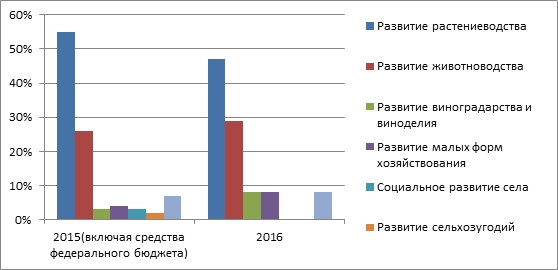 Очевидно, что в связи с достаточно развитой отраслью сельского хозяйства, денежные средства на ее поддержку практически не выделяются. Край заинтересован в развитии других, не менее важных отраслей, таких как растениеводство, на которое выделяется наибольше количество средств из бюджета края, также животноводство, виноградарство и другие, представленные на диаграмме отрасли. В результате чего доля Краснодарского края в производстве виноградного вина, а также игристым винам и шампанским составило соответственно 42,9% и 25,4%.[13]Так как ресурсов и номенклатуры продукции края достаточно для создания полноценного рынка импортозамещающих продуктов питания, стратегическая ставка на развитие АПК в крае позволит обеспечить ускоренное развитие АПК края на основе формирования крупного территориального агропромышленного кластера на Юге России.Очевидно, что сельское хозяйство края динамично развивается, но при этом есть значительные трудности роста. Они проявляются в отсутствии дополнительных инвестиций, дополнительных производственных мощностей и высоких технологий, пробелах в законодательстве. В первую очередь здесь говорится о государственном регулировании и поддержке. Т.е. развитие притормаживается и в дальнейшем может показать отрицательную динамику. Поэтому крайне важно способствовать росту данных показателей, наращивать свою конкурентоспособность на российском и международном рынках пшеницы, риса, ранних овощей, мясных и молочных продуктов, развивая для этого не только сельское хозяйство, но и транспортную и торговую инфраструктуры, которые тесно связаны с АПК.Мероприятия по совершенствованию продовольственной безопасности Краснодарского краяЭффективное функционирование АПК является главным условием стабильного продовольственного обеспечения региона, что в свою очередь благоприятно сказывается на его устойчивом социально-экономическом развитии. Устойчивое социально-экономическое развитие предполагает позитивную динамику прироста показателей экономического роста. Проанализировав данные показателей уровня продовольственной безопасности, можно сделать вывод о том, что основной проблемой Краснодарского края в продовольственной сфере является низкая экономическая доступность основных продуктов питания для основной части населения. Более 50% реальных доходов людей уходит на приобретение продуктов питания. В связи с повышенным спросом на эту категорию товаров, цены на продукты растут. Соответственно, и доходы населения становятся ниже. В результате проведенного исследования были разработаны рекомендации, позволяющие повысить уровень обеспечения продовольственной безопасности.Во-первых, с целью снижения роста цен на продовольственные товары необходимо:повысить конкурентоспособность продуктов, произведенных и выращенных в крае; провести санацию рынков сельскохозяйственной и продовольственной продукции, минимизировав количество посредников и торговых сетей, ориентированных на монопольно высокие цены для потребителей и перераспределение доходов производителей в свою пользу. Так, сегодня можно увидеть достаточно крупную торговую сеть «Магнит», «Ашан» и другие подобные. Они делают 100% наценку на товары и даже больше. Именно их обогащает население и оставляет им большую часть своих доходов;преодолеть дефицит необходимых ресурсов, в том числе квалифицированных кадров. Для нормального функционирования и развития АПК необходимо достаточное количество ресурсов, таких как автоматизированное и модернизированное оборудование, инновационные технологии и самое важное – высококвалифицированные работники. Для этого необходимо совершенствовать инструменты и систему банковского кредитования, использовать лизинг для обновления основных средств, поддерживать научные рекомендации, а также своевременно проводить работы с кадрами, заниматься их переподготовкой на основе инновационных подходов, тесного взаимодействия науки и практики;сделать доступнее кредитные ресурсы. Решением данной проблемы может послужить введение в действие системы льготного кредитования наиболее успешных участников агропродовольственного бизнеса;бороться с высокой дифференциацией населения по уровню доходов, т.е. обеспечить полную занятость и материальную поддержку со стороны государства. Во-вторых, чтобы сделать край более конкурентоспособным следует:развить инфраструктуру рынка продовольственных товаров;развить межрегиональную интеграцию в сфере продовольственного обеспечения; повысить транспортную доступность отдаленных регионов для продовольственного снабжения их населения;разработать систему адрес​ной продовольственной помощи наиболее нуждающимся слоям населения;​ сформировать инновационную систему, структуру, обеспечивающие увеличение доходности отрасли;обеспечить выход продукции на общероссийский и мировой рынок.Все вышеперечисленное позволит улучшить ситуацию в крае. Внедрение данных инноваций может быть достигнуто за счет государственной поддержки, внедрения научных разработок в производство, повышения квалификации кадров, привлечения инвестиций.Краснодарский край имеет самое выгодное географическое расположения для развития АПК, а производство зерновых культур является приоритетным направлением. Благоприятные природные условия и наличие трудовых и материальных ресурсов выводит регион на лидирующие позиции в стране по производству и переработке сельхоз сырья.Также мы выяснили, что в Краснодарском крае развивается много мелких хозяйств, занимающихся производством зерна. Но, к сожалению, практически никто из них неспособен использовать в повседневной деятельности инновационные технологии, современную технику, что негативно сказывается на  развитии зернового хозяйства края.Соответственно, дальнейшее совершенствование производства зерновых культур должно происходить на основе внедрения инноваций в сельскохозяйственное производство. Это способствует обновлению устаревшей техники и технологий, что в свою очередь также оказывает влияние на повышение конкурентоспособности края: объединение и баланс интересов производителей сельскохозяйственной продукции и перерабатывающих предприятий на основе кооперации и интеграции;технологическое и экономическое взаимодействие предприятий молочного скотоводства и предприятий молочной промышленности. Это дает возможность перераспределять имеющиеся ресурсы для повышения эффективности их использования, развивать инновационную деятельность и производить конкурентоспособную продукцию;эффективное использование имеющегося природного потенциала, что достигается за счёт новых, современных методов и технологий; стимулирование перехода к​ выпуску отечественных продовольственных товаров под торговыми марками​.Зерновой подкомплекс является основой сельского хозяйства: состояние и динамика его развития во многом определяют будущее и эффективное функционирование экономики региона, возможности динамичного роста других подкомплексов сельского хозяйства и в целом состояние региональной продовольственной безопасности. Далее, дл​я того чтобы решить проблему продовольственной безопасности населения края необходимо помимо государственной поддержки и стимулирования развития отечественного производителя также выработать и закрепить в законодательном по​рядке механизмы повышения доступности и качества продукции, предусматривая в том числе:  совершенствовать нормативную правовую базу функционирования агропромышленного комплекса; осуществлять мониторинг, прогнозирование и контроль состояния продовольственной безопасности; оценивать устойчивость продовольственного снабжения городов и регионов, зависимых от внешних поставок пищевых продуктов; сформировать государственные информационные ресурсы в сфере обеспечения продовольственной безопасности.Стоит не забывать о важной группе факторов, которую мы выделили, оказывающую значительное влияние на продовольственную безопасность  –  безопасность продовольствия, т.е. исключение из производства и потребления некачественных пищевых продуктов, которые могли бы нанести вред здоровью населения. Решение данной проблемы мы видим в развитии собственного производства, ориентирование экономики на импортозамещение, соблюдение норм, рекомендованных Институтом питания АМН, и соблюдение других норм питания и качества пищи. Это позволит  защитить населения от некачественной продукции, а собственный внутренний рынок - от демпинговой импортной продовольственной продукции, создать резервы и страховые запасы, выйти на внешний продовольственный и рынок сельхозпроизводителей. Таким образом, несоблюдение вышеуказанных мероприятий и введение их в действие, может оказать отрицательное влияние на аграрную отрасль Краснодарского края. Как минимум, её сегодняшнее положение будет оставаться по-прежнему неустойчивым, что угрожает продовольственной безопасности края, усиливает её зависимость от импорта продовольственных продуктов. Поэтому создание эффективного конкурентоспособного производства является стратегическим приоритетом проводимой в крае аграрной политики. ЗАКЛЮЧЕНИЕСогласно анализу текущего состояния экономики Краснодарского края, можно сделать вывод о том, что регион имеет достаточно устойчивый фундамент для дальнейшего развития и будущих перспектив. Продовольственная безопасность края находится в пределах нормы, но, к сожалению, подводят такие показатели как реальные доходы населения и растущие цены на товары ежедневного потребления. Выбор в пользу совершенствования агропродовольственной политики с позиции обеспечения населения продовольствием в качестве приоритетного направления, может помочь в решении существующей проблемы и будет способствовать повышению качества жизни. То есть, самообеспечение края является базовой задачей, а остальные, такие как импортозамещение продовольствия, государственная поддержка предприятий АПК, развитие интеграции в сельском хозяйстве, являются сопутствующими, которые помогают в реализации основной задачи. По итогам 2017 года импорт в крае увеличился на 8,7%. Основную долю в составе импорта заняли продовольственные товары и сельхоз сырьё для их производства – 64%. Это достаточно высокий процент, в свою очередь показывающий, что самообеспечение края продовольственной продукцией находится на низком уровне. А прекращение импорта по каким-то причинам ведёт к огромному дефициту продовольствия. Если количество таких регионов в стране будет расти, то может возникнуть угроза продовольственной зависимости. Это касается, прежде всего, регионов, производящих зерно в больших количествах, и за счёт которых обеспечиваются запасы зерна в стране. В первую очередь здесь следует говорить о Краснодарском крае, т.к. мы уже убедились в том, что если сравнивать его с другими регионами страны, то он обладает большими возможностями для развития как зернового производства, так и сельского хозяйства в целом. Каждый регион стремится свести свою экономику только к самообеспечению продуктами питания, и полному отказу от импорта. Но на сегодняшний день процесс идёт крайне медленно. В структуре импорта Краснодарского края продовольственные товары и сельскохозяйственное сырьё занимают 56,6% на 2016 год. Известно, что пороговый уровень импорта – 50%. То есть, на 6,6% край можно считать импортозависимым по данному виду продукции. Это кажется немного странным для региона, обеспечивающего продовольствием всю страну. Необходимо придерживаться нормального уровня и стремиться к его снижению. Можно сказать, что в рамках всей страны снижение доли импорта в ресурсах продовольствия – действительно одна из главных задач, но для Краснодарского края – это экономическая доступность продуктов питания, т.к. данный показатель показывает наиболее отрицательную динамику практически по всем индикаторам.Решение проблемы можно найти в стимулировании реальной покупательной способности населения и его платежеспособного спроса. Непосредственной угрозой продовольственной безопасности может являться не только снижение потенциала АПК, но и социальное напряжение, которое проявляется в значительном разрыве в доходах населения, низких реальных доходов и относительно высоких цен на продукты питания. Всё это снижает доступность продовольствия и увеличивает социальное недовольство. Также на социальную напряжённость в нашем случае влияет качество продуктов питания. Ведь его отрицательное значение плохо влияет на качество жизни, увеличивает количество заболеваний и смертность. Хотелось бы отметить то факт, что качество ввозимой продукции значительно отличается от качества собственного производства, это видно из анализа. Некоторые импортные товары более чем в два раза хуже своих. Поэтому необходимо не только совершенствование агропродовольственной политики, но и совершенствование социальной политики, направленной и на контроль качества продовольствия.Отчётливо видно, что одно вытекает из другого. И невозможно решить одну проблему, не решив другую. Для этого крайне необходимо принимать меры для совершенствования продовольственной безопасности и ее структуры в целом,   по формированию единого национального продовольственного рынка, обеспечению рационального межрегионального обмена, ликвидации административных барьеров на перемещение товаров, развитию логистики, а также развитию технологий. Отсюда следует вывод, что проблема продовольственной безопасности и импортозамещения должна решаться как на макро-, так и на микроуровнях. СПИСОК ИСПОЛЬЗОВАННЫХ ИСТОЧНИКОВКонституция РФДоктрина продовольственной безопасности Российской Федерации на период до 2020 г. Утверждена указом президента Российской Федерации от 30 января 2010 г. № 120Аналитический вестник №44 (643) «Обеспечение продовольственной безопасности в субъектах Российской Федерации как фактор обеспечения национальной безопасности». – Москва. – 2016 г.Ашмарина Т.И. Качественный аспект продовольственной безопасности // Вестник Федерального государственного образовательного учреждения высшего профессионального образования «Московский государственный агроинженерный университет им. В.П. Горячкина». – 2015 г.Балдов Д.В., Суслов С.А. Методика расчёта уровня продовольственной безопасности. – 2016 г.Буянова А.В. Агропромышленный комплекс Краснодарского края: состояние, проблемы и перспективы развития // Научное сообщество студентов XXI столетия. ЕСТЕСТВЕННЫЕ НАУКИ: сб. ст. по мат. XXXVI междунар. студ. науч.-практ. конф. № 10(35). – 2016Лапшин Сергей, На Совете Безопасности РФ отметили вклад Краснодарского края в обеспечение продовольственной безопасности страны // [Электронный ресурс], URL: https://www.kommersant.ru. – 2017 г. Ларионов В.Г. Продовольственная безопасность России //  Продовольственная политика и безопасность. -  № 1. – 2015 г.Маханько Г.В. Оценка экономической безопасности региона (на примере Краснодарского края) // Научный журнал КубГАУ. -  №128(04). – 2017 г.Пожидаева Е.С. Экономико-статистический анализ уровня потребления основных продуктов питания в условиях ограничений внешней торговли. – 2017 г.Сидоров А.А., Сидорова Д.В., Нудной А.П. Краснодарский край в территориальной социально-экономической системе Южного федерального округа // Вестник АГУ. – выпуск 2 (161). – 2015 г.Франциско О.Ю. Продовольственная безопасность в системе экономической безопасности региона (по материалам Краснодарского края). – 2015 г.Шевченко А.И, Шевченко К.И. Сельскохозяйственная отрасль как основа продовольственной безопасности Краснодарского края // Электронный научный журнал «Аэкономика: экономика и сельское хозяйство» // [Электронный ресурс], URL: http://aeconomy.ru. – 2016 г. Министерство сельского хозяйства и перерабоатывающей промышленности Краснодарского края // [Электронный ресурс], URL: http://www.dsh.krasnodar.ruМинистерство экономики Краснодарского края // [Электронный ресурс], URL: economy.krasnodar.ruПортал исполнительных органов государственной власти Краснодарского края // [Электронный ресурс], URL:  https://krasnodar.ruСайт  администрации и городской думы Краснодара http://krd.ruСоциально-экономическая диагностика Краснодарского края. – Краснодар, Санкт-Петербург. – 2017 г.Статистический сборник «Краснодарский край в цифрах 2016»Управление Федеральной службы государственной статистики по Краснодарскому краю и Республике Адыгея // [Электронный ресурс], URL: http://krsdstat.gks.ruФедеральная служба государственной статистики http://www.gks.ru[Электронный ресурс], URL: http://russinfo.netИсточникТрактовка термина1. Доктрина Продовольственной безопасности Российской Федерации, утвержденная Указом Президента РФ от 30.01.2010 г. №120Состояние экономики, при котором обеспечивается продовольственная независимость Российской Федерации, гарантируется физическая и экономическая доступность для каждого гражданина страны пищевых продуктов, соответствующих требованиям законодательства Российской Федерации 2. Указ Президента РФ «О Стратегии национальной безопасности Российской Федерации до 2020 года» от 12.05.2009 г. №537Продовольственная безопасность обеспечивается за счет развития биотехнологий и импортозамещения по основным продуктам питания, а также путем предотвращения истощения земельных ресурсов и сокращения сельскохозяйственных земель и пахотных угодий, захвата национального зернового рынка иностранными компаниями, бесконтрольного распространения пищевой продукции, полученной из генетически модифицированных растений с использованием генетически модифицированных микроорганизмов и микроорганизмов, имеющих генетически модифицированные аналоги.3. Концепция продовольственной безопасности Российской Федерации Способность государства гарантировать удовлетворение потребности в продовольствии на уровне, обеспечивающем нормальную жизнедеятельность населения.4. Федеральный закон «О продовольственной безопасности Российской Федерации» от 04.07.1996 г. №96700526-2Состояние экономики Российской Федерации, в том числе ее агропромышленного комплекса, которое обеспечено соответствующими ресурсами, потенциалом и гарантиями и при котором без уменьшения государственного продовольственного резерва.УровеньСубъект, решающий проблемуФункции субъекта1. ГлобальныйООН, специализированные органы (ФАО, ВТО, Комитет по продовольственной безопасности, Всемирный банк и др.)Содействие стабильному экономическому развитию, долговременные про-граммы борьбы с голодом, создание запасов продовольствия.2. СубрегиональныйМежрегиональные образования с соответствующими органами, форумыСодействие стабильному экономическому развитию, улучшение качественных параметров продовольствия.3.Межнациональный (межгосударственный)Региональные объединения и соответствующие органы управления. Слабо организованы (исключение – ЕС)Солидарное поведение путем заключения соглашений по торговле, ценам, стандартизации.4. ГосударственныйПравительства, законодательные органыСоздание законодательной, нормативно-правовой и ресурсной базы для обеспечения продовольственной безопасности, формирование соответствующих фондов и их резервов.Определение направлений повышения параметров качества продовольствия.5. МестныйТерриториальные органы управления (район, область)Создание условий для получения доходов в домашних хозяйствах. Снабжение продуктами и контроль качества.6. Группы населенияДомашние хозяйства по группам доходовДостижение уровня доходов, обеспечивающихрациональное потребление.7. СемейныйДомашние хозяйства Приобретение и использование продуктов питания и др.Группа показателейСистема показателей продовольственной безопасности РФФизическая доступностьКоличество человекОбеспеченность населения основными продуктами питанияПроизводство продуктов питанияИмпорт продовольствияИндекс добычи и потребления нефти на душу населенияСоотношение курса национальной валюты к мировой валютеКоличество людей, страдающих от недоеданияКлиматические индикаторы (количество осадков, температура,  ветер, наводнение, засухи)Снабжение/наличие водыПотребление пищевых продуктов на душу населенияЭкономическая доступностьРаспределение материальных благПотребление калорийЕжегодный темп роста населенияРасходы на питаниеВиды товаров на рынкахЦены на основные пищевые продуктыВВП на душу населенияПроцент населения, проживающего ниже уровня бедностиИндекс потребительских цен на пищевые продуктыБезопасность продовольствияОбеспеченность населения питьевой водой, отвечающей требованиям безопасностиМедицинская помощь (число больничных коек, степень вакцинации и т. д.) Распространенность обычных заболеваний201420152016Валовой региональный продукт (валовая добавленная стоимость в основных ценах)100100100в том числе:сельское хозяйство, охота и лесное хозяйство10,212,613,4рыболовство, рыбоводство0,10,00,0добыча полезных ископаемых0,60,60,7обрабатывающие производства12,211,311,4производство и распределение электроэнергии, газа и воды2,82,43,0строительство14,410,36,5оптовая и розничная торговля; ремонт автотранспортных средств, мотоциклов, бытовых изделий и предметов личного пользования18,117,617,6гостиницы и рестораны3,12,92,9транспорт и связь15,016,017,9финансовая деятельность0,20,30,2операции с недвижимым имуществом, аренда и предоставление услуг8,111,011,4государственное управление и обеспечение военной безопасности; обязательное социальное обеспечение5,04,64,5образование3,33,33,2здравоохранение и предоставление социальных услуг4,84,74,7предоставление прочих коммунальных, социальных и персональных услуг2,12,42,6ПоказательПороговый уровень социально- экономической безопасности регионаПороговый уровень социально- экономической безопасности регионаПоказательНормаКраснодарский край, 2016г.Индекс физического объема ВРП в % к предыдущему году90-105101,1Дефицит бюджета в % к ВРП5-100,09Доля населения с денежным доходом ниже прожиточного минимума в % от общей численности населения7-1011,8Уровень безработицы в % (МОТ)7-125,8Доля занятого населения старше трудоспособного возраста, %10-153,2Доля нелегальных мигрантов численности занятого населения, %3-73,8Индекс витальности0,9-1,01,017ПродуктыКритерий продовольственной безопасностиФактическое потребление, кгПродуктыКритерий продовольственной безопасностиКраснодарский край2016г.Картофель8092Масло растительное, литр9,517,4Молоко и молокопродукты, литр285,4224Мясо и мясопродукты52,381Овощи и бахчевые114,6136Сахар22,349Фрукты свежие8196Хлебные продукты108,3132Яйца и яйцепродукты, штук2023132017 Денежные доходы в расчете на душу населения, рублей в месяцРеально располагаемые денежные доходы,  в % к соответствующему периоду предыдущего годаI квартал2937197,3II квартал3063795,8III квартал36992102,7IV квартал3705198,3год3341598,6Наименование продукцииМаксимальная розничная ценаМинимальная розничная ценаСредняя розничная ценаМасло растительное подсолнечное, руб. за 1 л135,0076,67100,74Масло сливочное фасованное в пачки, руб. за пачку весом 200 г93,0077,7887,04Кефир 2,5 % жирности, руб. за полиэтиленовый пакет весом 1кг56,1139,0048,91Молоко питьевое 2,5% жирности пастеризованное, руб. за полиэтиленовый пакет ёмкостью 50,8338,7744,93Сметана 20% жирности, руб. за полиэтиленовый пакет весом 88,8968,7777,72Хлеб и хлебобулочные изделия из пшеничной муки высшего сорта (батон нарезной), руб. за булку весом 350 г33,0020,6429,55Мука пшеничная высшего сорта, руб. за 55,0024,0032,16Яйцо куриное столовое 1 категории, руб. за 1 десяток69,0057,0063,65Баранина (кроме бескостного мяса), руб. за 344,99300,00319,83Говядина (кроме бескостного мяса), руб. за 365,00280,00306,71Свинина (кроме бескостного мяса), руб. за 327,00199,99264,70Куры (кроме куриных окорочков), руб. за 170,00112,00142,47Рыба мороженая неразделанная, руб. за 222,50140,00177,43Сахар-песок, руб. за 62,5040,0953,74Крупа гречневая ядрица, руб. за 110,0057,7588,26Пшено, руб. за 43,7523,1234,28Рис шлифованный, руб. за 66,5040,3754,33Картофель, руб. за 1 кг30,0013,0924,28Лук репчатый, руб. за 1 кг32,5011,2923,13Морковь, руб. за 1 кг35,0012,0926,69Яблоки, руб. за 80,0039,0061,15Продовольственные товары 20152016Всего, в том числе:114,5105,2мясо и птица102,4102,6колбасные изделия и продукты из мяса и птицы109,4102,6консервы мясные130,2101,0рыбопродукты120,4113,1масло сливочное107,0118,9масло подсолнечное141,2104,4молоко и молочная продукция111,7109,5сыр109,8113,0яйца куриные113,297,5сахар-песок121,294,2кондитерские изделия121,3106,3хлеб и хлебобулочные изделия114,4106,1крупа и бобовые115,8103,8макаронные изделия119,8104,9алкогольные напитки108,4105,9Наименование продукцииПроизводители продукцииПроизводители продукцииНаименование продукциикраевыевнекраевыеКолбаса вареная3,5%18,5%Сосиски2,0%3,0%Консервы мясные0,0%14,0%Полуфабрикаты мясные 11%18,5%Фарш мясной9,5%12,0%Молоко питьевое21,0%31,0%ГруппапродуктовРекомендации Министерства здравоохранения и социального развития РФКраснодарский край 2016 г.Хлебобулочные и макаронные изделияВ пересчете на муку,  крупы,  бобовые95-105208,9Картофель95-100111,7Овощи и бахчевые120-140155,1Фрукты и ягоды90-10063,7Мясо и мясопродукты70-7526,4Молоко и молочные продукты320-340152,2Яйца, шт.260258,9Рыба и рыбопродукты18-224,5Сахар и кондитерские изделия24-28225,5Масло растительное10-12166,8